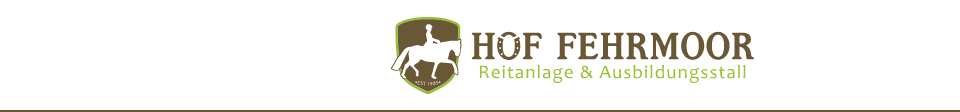 Einzelstunden SitzschulungIn dieser Woche habt ihr die Möglichkeit Einzelstunden für Sitzschulungen zu buchen. Bei der Sitzschulung könnt ihr euch voll und Ganz auf euren Sitz konzentrieren, und so die Haltung trainieren und verbessern. Wann (09.30 Uhr – 14.00 Uhr): 08.07. – 12.07.2024 bei Mirjam/Daniela/SophiaWer: Alle ab 8 JahreKosten: 35€ pro Einheit für Schüler, 40€ pro Einheit für ErwachseneWas ihr braucht: Bringt bitte Reit- oder Fahrradhelm, lange Hose (Reithose), festes Schuhwerk mit kleinem Absatz und zum Voltigieren eine lange Sporthose (oder Leggins) mit. Anmeldung ist unbedingt erforderlich! Wenn ihr noch Fragen habt, meldet euch bei uns. Telefon: 0173/8969159Den Anmeldebogen gebt bitte bei Mirjam oder Daniela ab oder sendet ihn uns zu: Hof Fehrmoor
Fehrmoorweg 112a
27578 Bremenhaven oder per E-Mail an m.dietze@hof-fehrmoor.de/d.goiny@hof-fehrmoor.deDie Anzahlung und der Restbetrag (spätestens 5 Werktage vor Beginn des Reitcamps) sind auf folgendes Konto unter Angabe des Teilnehmernamen und dem Datum des Camps zu überweisen: Bankverbindung IBAN: DE67292657473001081000Wir freuen uns auf euch 